Publicado en Ciudad de México el 05/10/2021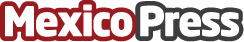 ZIWA 2021: Profesionales y parejas premian a los proveedores de Bodas en México533 profesionales de la industria de las bodas de México obtienen el premio ZIWA. La reactivación del sector nupcial que se prepara el 2022. El jurado profesional de México premia el trabajo de los proveedores de su estadoDatos de contacto:María RubalcavaCountry Manager Zankyou Mexico+34658653658Nota de prensa publicada en: https://www.mexicopress.com.mx/ziwa-2021-profesionales-y-parejas-premian-a Categorías: Nacional Sociedad Entretenimiento E-Commerce Premios http://www.mexicopress.com.mx